Утверждаю:Заведующий МКДОУ №12 «Родничок»_________ Е.П.Рябоконь«  ______»  __________  2023г.Рассмотрено  и принято на педагогическом советеПротокол № от «_______»       ________2023г.Программа кружковой работы«Веселые художники»старшей группы(Ознакомление детей с нетрадиционными видами изодеятельности)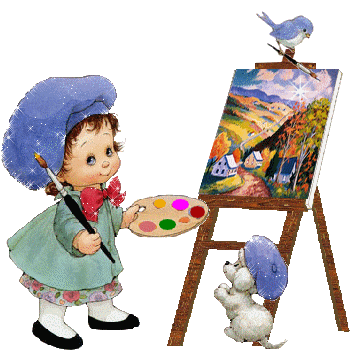                                                                 Руководитель: воспитатель Пасько И.В.                                                                Место проведения: групповая комнатаВремя проведения: среда 15.40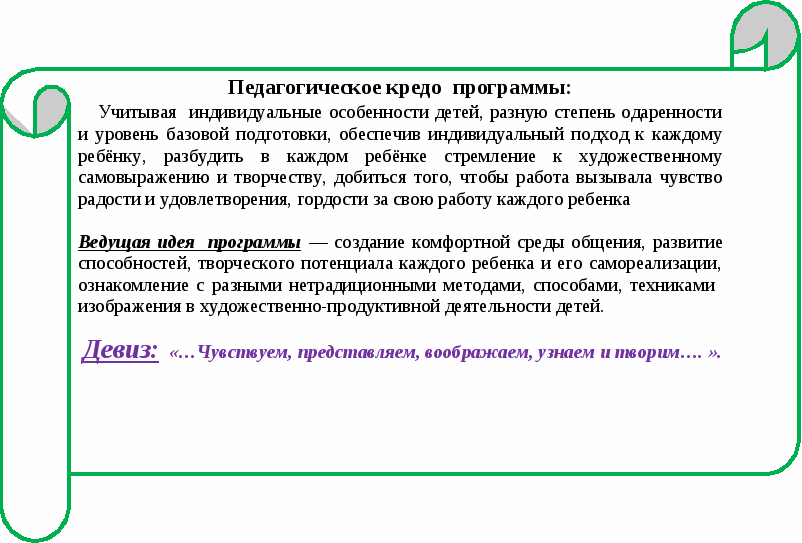 1.СодержаниеИнформационная картаПрограмма кружка по рисованию с использованием      нетрадиционных технологий в старшей группеТема: «Радуга красок»(Нетрадиционные техники изображения)1.1 Цель программы: Развитие художественно – творческих способностей детей через нетрадиционную технику изображения.Задачи программы: - раскрыть значение нетрадиционных приемов изобразительной деятельности в работе с детьми для развития воображения, творческого мышления и творческой активности.- ознакомить детей с техническими приемами и способам нетрадиционного рисования с использованием различных материалов.- учить понимать и выделять такие средства выразительности, как композиция и колорит.- формировать способность наслаждаться многообразием и изяществом форм, красок, запахов и звуков окружающего мира.- побуждать детей экспериментировать с изобразительными материалами.- придумывать и создавать композиции, образы.-поощрять и поддерживать детские творческие находки.Возраст детей, на которых рассчитана программа5-6 летСрок реализации 1 годОсновные блоки На 1 этапе – репродуктивном ведется активная работа с детьми по обучению нетрадиционным техникам рисования, по ознакомлению с различными средствами выразительности.На 2 этапе – конструктивном ведется активная работа по совместной деятельности детей друг с другом, сотворчество воспитателя и детей по использованию нетрадиционных техник, в умении передавать выразительный образ.На 3 этапе – творческом дети самостоятельно используют нетрадиционные техники для формирования выразительного образа в рисунках.1.2 Пояснительная записка:Современная педагогика ставит своей целью воспитание ребёнка дошкольника – творчески развитого, инициативного, раскрепощенного, с высоким уровнем развития познавательных способностей. Поэтому в дошкольный период изобразительная деятельность является устойчивым увлечением детей, увлекая ребёнка в сказочный мир искусства, незаметно для него развиваем у него воображение и способности, формируем качества творческой личности, культуры общения, поведения, чувств.Художественная деятельность способствует пространственному мышлению и наблюдательности, даёт возможность каждому ребёнку активно, самостоятельно испытывать радость творчества во взаимодействии с окружающей средой. Каждый из видов изобразительной деятельности имеет свои возможности и средства для изображения предметов и явлений, в совокупности давая возможность отображать действительность многообразно и разносторонне.Нетрадиционное рисование – искусство изображать, не основываясь на традиции.С самого раннего возраста дети пытаются отразить свои впечатления об окружающем мире в своём изобразительном творчестве. Иногда им не нужны краски, кисточки и карандаши. Они рисуют пальчиками, ладошками на запотевшем стекле, палочкой на песке, иногда маминой помадой или зубной пастой на стекле; водой разлитой на столе. А со временем изыскивают новые приёмы отражения окружающей действительности в собственном художественном творчестве. Поэтому эту работу можно сделать целенаправленной и познакомить детей с имеющими место в изобразительном искусстве нетрадиционными техниками.Тема: «Нетрадиционные методы рисования», это рисование пальчиками, ладошкой, тычком… Цель таких занятий - развитие самостоятельности, инициативы, творческих способностей детей, которые проявляются при выборе темы и приемов изображения. При этом ребенок не только творчески обдумывает тему, но и самостоятельно работает над ее реализацией в рисунке. Серия этих занятий дает возможность судить об интересах детей, о степени развития их творческих способностей, овладениями изобразительными умениями и навыками.У детей средней группы начинает формироваться художественный вкус. Они могут назвать, какие картины и иллюстрации им нравятся, определяют явления природы, переданные изобразительными средствами.Готовясь к занятиям было сложно составлять конспекты, это занимало много времени, и я решила составить перспективный план на учебный год.В своей работе я использую следующие методы: словесный, наглядный, игровой, а также всевозможные приемы: рассказ, беседа, вопросы, рассматривание картин и иллюстраций, наблюдение.С подгруппой детей в основном решаются задачи освоения технических и изобразительных навыков, осуществляется закрепление результатов знакомства с миром изобразительного искусства. Я стараюсь развивать в детях: чуткость души, доброту сердца, действенною любовь ко всему прекрасному, художественный вкус, творческое воображение, творческую активность, даю первые ориентировки в художественной и эстетической культуре.Доступность использования нетрадиционных методов определяется возрастными особенностями дошколят.Я пытаюсь каждое занятие сделать интересным и увлекательным для детей.Методы и приемы:В своих рисунках дети все чаще отображают то, что видели в окружающем или при рассматривании иллюстраций. Хотя их работы еще очень просты, необходимо вызвать у детей доброжелательное отношение к своим рисункам: «Как красиво украшен домик, он стал праздничным» и т.п.При изображении сложных фигур, предметов, освоении технических навыков я использую показ, который сопровождаю указаниями, помогающими детям запомнить последовательность действий.Для того, чтобы рисунки детей были более выразительными, предлагаю им бумагу разного формата. Так, изображение осенних листьев может быть передано на полосе и на квадратном листе бумаги.Формированию художественно- образного начала помогает художественное слово. На занятиях стараюсь использовать такие выражения, как «травка- муравка со сна поднялась», «красно- солнышко», «петушок- золотой гребешок» и т. д.С целью развития детского творчества предлагаю детям творческие задания. Например: «Нарисуем, как желтые, красные листья кружатся в воздухе».Для меня важно, чтобы занятия проходили в живой, радостной, эмоциональной атмосфере и были интересны по форме.Перед занятиями уточняю имеющиеся у детей представления. Во время занятий опираюсь на те знания, представления, которые получают дети на других занятиях, в процессе прогулок.Просматривая занятия на месяц, определяю, как они соотносятся со всей воспитательной работой группы. При этом учитываю, какие литературные произведения знают дети, какие произведения они разучивают, исполняют на музыкальных занятиях и т.д.Комплексным занятиям предшествует предварительная работа: чтение рассказов, сказок, разучивание стихов, потешек и т. п.Методика занятий по изо деятельности в средней группе характеризуется большей направленностью на развитие у детей самостоятельности.Также предлагаю коллективные работы, которые требуют от детей совместных усилий, сочетания изобразительных умений, согласованности действий.Во время некоторых занятий помогает музыкальное сопровождение.Время от времени мы вместе с родителями рассматриваем детские работы. Это помогает родителям больше узнать о жизни детей в детском саду, их интересах и постепенном овладении изодеятельностью.Предполагаемая программа по изобразительной деятельности предусматривает: формирование у детей эстетического восприятия, обучение способам действия, развитие творчества. Все эти процессы между собой тесно связаны, их единству помогают методы и приемы, используемые в работе с детьми. Выбор методов и приемов определяется целями и задачами конкретного занятия, содержанием обучения. На занятиях главное внимание уделено формированию у детей нравственно- волевых качеств личности, эмоционального – образного восприятия изобразительного искусства, художественно – образного начала в рисунках.Цель программы – развитие художественно-творческих способностей детей через нетрадиционную технику изображения.Задачи программы:Раскрыть значение нетрадиционных приемов изобразительной деятельности в работе с детьми для развития воображения, творческого мышления и творческой активности.Ознакомить детей с техническими приёмами и способам нетрадиционного рисования с использованием различных материалов.Учить понимать и выделять такие средства выразительности, как композиция и колорит.Формировать способность наслаждаться многообразием и изяществом форм, красок, запахов и звуков окружающего мира.Побуждать детей экспериментировать с изобразительными материалами.Придумывать и создавать композиции, образы.Поощрять и поддерживать детские творческие находки.Направления работы:Развитие творческих способностейХудожественно-эстетическое развитиеПознавательное развитиеПрограмма направлена: на развитие творческих способностей и воспитание личности ребенка.Структурной особенностью: программы является приобщение детей к художественному развитию творческих способностей детей пятого года жизни(средняя группа). Развитие познавательных, творческих и художественных способностей в процессе создания образов, используя различные материалы и техники. Программа является развивающей и обучающей. Основывается на знании особенностей эмоционально-экспрессивного, сенсорного, психофизиологического развития ребенка 5 летнего возраста и опирается на принцип сотрудничества взрослого и ребенка, их творческого взаимодействия в художественно-деятельном общении.Методы и приемы обучения:-рисование пальчиками;-оттиск печатками из картофеля и др. ;-тычок жесткой полусухой кистью;-оттиск поролоном;-оттиск печатками из ластика;-восковые мелки + акварель;-свеча + акварель;-отпечатками листьев;-рисунки из ладошки;-волшебные веревочки.Каждый из этих методов – это маленькая игра. Их использование позволяет детям чувствовать себя раскованнее, смелее, непосредственнее, развивает воображение, дает полную свободу для самовыражения. К тому же работа способствует развитию координации движений.Новизна программы заключается:в создании условий для детского художественного - творчества позволяющие педагогу естественно создать атмосферу творческого единодушия, рождающую радость создания нового, где каждый ребенок может найти себе дело по силам, интересам и способностям. Творчество есть пространство свободы, поэтому творческая работа всегда свободна в том плане, что ребенок самореализует себя. Творчество как когнитивный, интеллектуальный процесс осуществляется в деятельности, является ее внутренней, неотъемлемой чертой и развивается согласно логике культурно-исторического процесса.Актуальность разработанной программы: Занятия в кружке позволяют развивать у детей не только художественные способности, но и коммуникативные навыки в процессе рисования.Данная программа способствует решению следующих задач:Обучающая: учить детей осваивать коммуникативные, языковые, интеллектуальные и художественные способности в процессе рисования.Развивающая: развивать творческую активность, мышцы кистей рук, поддерживать потребность в самоутверждении.Воспитательная: формировать положительно – эмоциональное восприятие окружающего мира, воспитывать художественный вкус, интерес к изобразительному искусству.Данная программа предполагает варианты разрешения этих проблем:-приобщение детей к творчеству;-знакомить детей с различными техниками рисования;-знакомить детей с различными материалами.При распределении разделов программы обучения учитывались основные принципы:Принцип творчества (программа заключает в себе неиссякаемые возможности для воспитания и развития творческих способностей детей);Принцип научности (детям сообщаются знания о форме, цвете, композиции и др.);Принцип доступности (учет возрастных и индивидуальных особенностей);Принцип поэтапности (последовательность, приступая к очередному этапу, нельзя миновать предыдущий);Принцип динамичности (от самого простого до сложного);Принцип сравнений (разнообразие вариантов заданной темы, методов и способов изображения, разнообразие материала);Принцип выбора (решений по теме, материалов и способов без ограничений);Принцип сотрудничества (совместная работа с родителями);Организационно-методическое обеспечение работы кружка.• Возраст детей 5-6 лет.• Срок реализации программы: программа рассчитана на один год.• Режим занятий среда • Наполняемость- 10 чел.• Форма проведения итогов - выставки детских работ.Форма проведения НОД:• Традиционное НОД- эта форма используется при изучении нового материала;• НОД- игра- применяется при закреплении, обобщении знаний, умений, навыков, при подведении итогов за полугодие, год.• Творческо – поисковое НОД – используется для реализации исскуственно созданной педагогам проблемной ситуации.• Самостоятельная работа – используют ее элементы, при выполнении индивидуальных творческих работ воспитанниками.• Экскурсия - используется при различной степени усвоения новых знаний и закрепление полученных за год. Развитие наблюдательности, способности замечать характерные особенности предметов.При проведение НОД учитывается:• уровень знаний, умений и навыков воспитанников;• самостоятельность ребенка;• его актуальность;• его индивидуальные особенности;• особенности памяти, мышления и познавательные интересы.Ожидаемый результат:• Значительное повышение уровня развития творческих способностей.• Расширение и обогащение художественного опыта.• Формирование предпосылок учебной деятельности.• Овладение простейшими операциями.• Сформируются навыки трудовой деятельности.Формы подведения итогов реализации рабочей программы:• Организация ежемесячных выставок детских работ для родителей.• Тематические выставки в ДОУ.• Оформление эстетической развивающей среды в группе. И т. д.Содержание программыУчебный план1.4 Планируемые результаты:По окончанию курса по данной программе у детей: развивается художественный вкус, пространственное воображение, творчество и фантазия, наблюдательность и воображение, ассоциативное мышление и любознательность, желание экспериментировать, проявляя яркие познавательные чувства: удивление, сомнение, радость от узнавания нового;воспитывается  аккуратность, трудолюбие и желание добиваться успеха собственным трудом;формируется эстетическое отношение к окружающей действительности приемам нетрадиционной техники рисования и способам изображения с использованием различных материалов;познакомятся с  разными видами (живопись, графика, скульптур, дизайн) и жанр, умеют понимать выразительные средства искусства;научатся  видеть и понимать прекрасное в жизни и искусстве, радоваться красоте природы, произведений классического искусства;научатся  создавать выразительный образ при изображении предметов и явлений окружающей деятельности.Формируется умение оценивать созданные изображения.Развивается  эмоциональная отзывчивость при восприятии картинок, иллюстраций. Обращают внимание на выразительные средства, умеют различать сочетание цветов.Развиваются  творческие способности детей.Познают   интерес к изобразительной деятельности.Учатся  формировать навыки сотрудничества.2. Календарный учебный графикДополнительная  образовательная  программа «Веселые художники» (стартовый уровень),  год обучения: 1, группа: 2.2.1 Календарно- тематическое планированиеСентябрьОктябрьНоябрьДекабрьЯнварьФевральМартАпрельМай                               2.2   Условия реализации программы                Материально-техническое обеспечение программыОрганизация занятий осуществляется в групповой комнате.Организуя занятия по нетрадиционному рисованию, важно помнить, что для успешного овладения детьми умениями и навыками необходимо учитывать возрастные и индивидуальные особенности детей, их желания и интересы. С возрастом ребёнка расширяется содержание, усложняются элементы, форма бумаги, выделяются новые средства выразительности.Работа кружка «Веселые художники» позволяет систематически и последовательно решать задачи развития художественно-творческих способностей. На занятиях используется музыкальное сопровождение, что способствует созданию ребенком выразительного художественного образа.Условия реализации программыПрограмма может быть успешно реализована при наличии следующих материалов и оборудования:- групповая комната: стол детский - 5 шт, стул детский - 10 шт;- демонстрационная доска, дидактический материал в соответствии с темами занятий- 12 шт;- фартуки для занятий – 10 шт;- акварельные краски, гуашь -10 шт;- простые карандаши (круглый карандаш средней мягкости «ТМ», «НВ»); - ластик – 10 шт;- печатки из различных материалов – по 10 шт;- наборы разнофактурной бумаги 10 шт;- восковые и масляные мелки, свеча-10 шт;- ватные палочки – 10 шт;- поролоновые печатки, губки – 10 шт;- коктельные трубочки- 10 шт;- матерчатые салфетки – 10 шт;- стаканы для воды -10 шт;- подставки под кисти; кисти – 10 шт;- место для выставки детских работ – 2 шт- различные игрушки;- наглядный и раздаточный материал, в соответствии с темой занятия;- ноутбук -1  ; - экран -1 ;- магнитофон -1; 2.3 Формы аттестацииПодведение итогов по результатам освоения материала данной программы может быть в форме конкурсов и выставок во время проведения конкурса, все работы должны быть выставлены по одной теме.В процессе просмотра работ происходит обсуждение оригинальности замысла и его воплощения автором, творческих идей.В конце года готовится большая выставка творческих работ, в которой участвуют дети.Формы подведения итогов реализации дополнительной образовательной  программы: продуктивные формы: выставки, конкурсы;документальные формы подведения итогов реализации программы отражают достижения каждого учащегося, к ним относятся: диагностические карты развития детей. Также диагностические таблицы позволяют проследить у детей развитие художественного восприятия, проанализировать уровень сформированности изобразительных навыков и умений. Итоговая диагностика проводится в форме творческого задания. Основным критерием в оценке рисунков является новое, оригинальное, придуманное, изобретённое и художественно оформленное.Таблица оценки уровня овладения ребенком изобразительной деятельностью /рисование/Показатели критерии для оценки уровня овладения ребенком в соответствии с возрастомизобразительной деятельностью/рисование/Передача формы:-форма передана точно-3б.;-есть незначительные искажения-2б.;-искажения значительные, форма не удалась-1б.Изображение предмета:Умение правильно передавать расположение частей при изображении сложных предметов:-части расположены верно-3б;-есть незначительное искажение-2б;-части предмета расположены не верно-1б.Передача пропорций предмета в изображении:Соблюдение соотношений предметов по величине: дерево высокое, куст ниже дерева, цветы ниже куста.-пропорции предмета соблюдены-3б;-есть незначительные искажения-2б;-пропорции предмета переданы неверно-1б.Композиция:Создание сюжетных композиций, повторяя изображение одних и тех же предметов и добавляя к ним другие располагая изображение на всей поверхности листа.-по всей плоскости листа-3б-на полосе листа-2б-не продумано, носит случайный характер-1б.Аккуратность:Умение правильно пользоваться красками, при закрашивании не заходить за контур, правильно набирать краску, пользоваться кистью и карандашом.-все материалы использованы правильно, рисунок без видимых помарок -3б;-есть незначительные помарки-2б;-предметы закрашены не верно, рисунок не выглядит опрятным-1б.Передача движений:Ритмичность нанесения линий, штрихов, пятен, мазков.-движение передано достаточно точно-3б;-движение передано неопределенно, неумело-2б;-изображение статичное-1б.ЦветХарактеризует передачу реального цвета предметов и образов декоративного искусства;основные цвета и оттенки: красный, синий, зеленый, желтый, белый, черный, розовый, голубой, серый, коричневый, оранжевый, светло-зеленый ( представление о получении оттеночных цветов)Путем усиления или ослабления нажима получение светлого или более насыщенного цвета:-передан реальный цвет предметов (образца декоративной росписи)-3б;-есть отступление от реальной окраски-2б;-цвет предметов и образцов народного искусства передан неверно-12.4 Список литературы- Давыдова Г.Н «Нетрадиционные техники рисования в ДОУ. Часть 1, 2»- Лыкова И. А. «Цветные ладошки». Парциальная программа художественно-эстетического развития детей 2-7лет в изобразительной деятельности- М: ИД «Цветной мир».  2017г.- Шаляпина И.А. «Нетрадиционное рисование с дошкольниками». М.: ТЦ Сфера.  2017г.-Комарова Т.С.Детское художественное творчество. Для занятий с детьми 2-7 лет. -М.: МОЗАИКА-СИНТЕЗ 2015г.№НаименованиеСтраницы1.Содержание3Информационная карта41.1Цели и задачи программы51.2.Пояснительная записка5  1.3.Содержание программы    101.4Планируемые результаты112.Календарный учебный график2.1 Календарно – тематическое планирование2.2Условия реализации программыМатериально-техническое обеспечение программы112.3Форма аттестации172.4Список литературы19Ф.И.О. педагогаПасько И.В Вид программымодифицированнаяТип программыобщеразвивающаяОбразовательная областьхудожественно-эстетическое развитиеНаправленность деятельностихудожественнаяСпособ освоение содержание программыпрактическийУровень освоения содержания образованияознакомительныйУровень реализации программыдошкольное образованиеФорма реализации программыгрупповаяПродолжительность реализации программы1 годКол-во занятий в неделюКол-во занятий в месяцКол-во занятий в год14367ч.20мин.№п/пМесяцЧислоВремя проведение занятийФорма занятийКоличество часовТема занятийМесто проведенияФорма контроля1.Сентябрь20.09.2315.40-16.05Практическое1«Мой любимый дождик»Групповая комнатаБеседа, творческая работа2.27.09.2315.40-16.00Практическое1«Гусеница»Групповая комнатаТворческая работа3.Октябрь04.10.2315.40-16.05Практическое1«Мухомор»Групповая комнатаБеседа, творческая работа.4.11.10.2315.40-16.05Практическое1«Яблочный компот»Групповая комнатаБеседа, творческая работа.5.18.10.2315.40-16.05Практическое1«Осенние листья»Групповая комнатаБеседа, творческая работа.6.25.10.2315.40-16.05Практическое1«Деревья осеньюГрупповая комнатаБеседа, творческая работа, выставка7.Ноябрь01.11.2315.40-16.05Практическое1«Первый снег»Групповая комнатаБеседа, творческая работа8.08.11.2315.40-16.05Практическое1«Гроздь рябины»Групповая комнатаБеседа, творческая работа.9.15.11.2315.40-16.05Практическое1«Пушистые цыплята»Групповая комнатаБеседа, творческая работа.10.22.11.2315.40-16.05Практическое1«Букет для мамы»Групповая комнатаТворческая работа. 11.29.11.2315.40-16.05Практическое1«Дорисуй…»Групповая комнатаТворческая работа. Конкурс12.Декабрь06.12.2315.40-16.05Практическое1«Снеговики»Групповая комнатаБеседа. Творческая работа.13.13.12.2315.40-16.05Практическое1«Дед мороз»Групповая комнатаБеседа, творческая работа.14.20.12.2315.40-16.05Практическое1«Укрась шарфик»Групповая комнатаБеседа, творческая работа.15.27.12.2315.40-16.05Практическое1«Снежок для елочки»Групповая комнатаТворческая работа. Конкурс16.Январь10.01.2415.40-16.05Практическое1«Зимний лес»Групповая комнатаТворческая работа. Выставка17.17.01.2415.40-16.05Практическое1«Салют»Групповая комнатаТворческая работа.18.24.01.2415.40-16.05Практическое1«Ночь и звезды»Групповая комнатаТворческая работа. Выставка19.Февраль07.02.2415.40-16.05Практическое1«Белый снег»Групповая комнатаБеседа, творческая работа.20.14.02.2415.40-16.05Практическое1«Веселые осьминожки»Групповая комнатаТворческая работа21.21.02.2415.40-16.05Практическое1«Зимний узор»Групповая комнатаТворческая работа22.28.02.2415.40-16.05Практическое1«Плыви, плыви кораблик»Групповая комнатаБеседа, творческая работа. Выставка23.Март06.03.2415.40-16.05Практическое1«Веточка мимозы»Групповая комнатаТворческая работа. Конкурс24.13.03.2415.40-16.05Практическое1«Облака»Групповая комнатаБеседа, творческая работа. Выставка.25.20.03.2415.40-16.05Практическое1«Румяный колобок»Групповая комнатаТворческая работа. Выставка.26.27.03.2415.40-16.05Практическое1«Рисунок по замыслу»Групповая комнатаБеседа, творческая работа.27.Апрель03.04.2415.40-16.05Практическое1«Разноцветные яички»Групповая комнатаБеседа, творческая работа. Выставка.28.10.04.2415.40-16.05Практическое1«Космос»Групповая комнатаБеседа, творческая работа.29.17.04.2415.40-16.05Практическое1«Бабочка красавица»Групповая комнатаТворческая работа. Конкурс.30.24.04.2415.40-16.05Практическое1«Носит одуванчик желтый сарафанчик»Групповая комнатаБеседа, творческая работа.31.Май08.05.2415.40-16.05Практическое1«9мая –«День Победы »(салют)Групповая комнатаБеседа, творческая работа. Выставка.32.15.05.2415.40-16.05Практическое1«Божья коровка»Групповая комнатаБеседа, творческая работа.33.22.05.2415.40-16.05Практическое1«Картина с красивыми голубыми цветами для украшения группы»Групповая комнатаБеседа, творческая работа. Выставка.3429.05.2415.40-16.05Практическое1«Рисунок по замыслуГрупповая комнатаБеседа, творческая работа. Выставка.№
п/пТема занятияТехникаПрограммное содержание1.Мой любимый дождикРисование пальчиками.Познакомить с нетрадиционной изобразительной техникой рисования пальчиками. Показать приёмы получения точек и коротких линий. Учить рисовать дождик из тучек, передавая его характер (мелкий капельками, сильный ливень), используя точку и линию как средство выразительности.2.ГусеницаПечатанье пробкойУчить детей закрашивать верхнюю часть пробки зелёным цветом. Делать несколько отпечатков идущих друг за другом, дорисовывать кисточкой глазки, лапки.№ п/пТема занятияТехникаПрограммное содержание1.МухоморРисование пальчиками, фон – монотипия.Упражнять в рисовании пальчиками. Познакомить с техникой монотипии для создания фона. Воспитывать аккуратность.2.Яблочный компотШтамп, рисование ватной палочкойУчить украшать вырезанную из белого картона банку, используя печатание яблоками. Учить использовать в рисовании ватные палочки для изображения ягод смородины. Учить украшать поделку.3Осенние листьяПечатание листьямиПознакомить с техникой печатания листьями. Закрепить умения работать с техникой печати. Развивать цветовосприятие. Учить смешивать краски прямо на листьях.4Деревья осеньюОтпечаток листьями, оттиск скомканной бумагой.Учить рисовать деревья с помощью отпечатка листьев; небо, опавшую листву – оттиском скомканной бумаги. Развивать чувство композиции, цвета.1Первый снегРисование пальчиками, оттиск печаткамиЗакрепить умение рисовать деревья большие и маленькие, изображать снежок с помощью печатания или рисования пальчиками. Развивать чувство композиции2.Гроздь рябиныРисование пальчикамиУчить рисовать ягодки(пальчиками) и листики (всей подушечкой). Закрепить данные приёмы рисования. Развивать цветовосприятие, чувство композиции. Воспитывать аккуратность.  3«Пушистые цыплята».ТампонированиеУчить с помощью кусочка поролона ставить отпечаток на листе бумаги, создавать образ пушистых цыплят. Развивать самостоятельность, смелость, творческие способности, мелкую моторику рук4Букет для мамыРисование ладошкамиПродолжать знакомить с техникой рисования ладошками развивать инициативу,  воображение ,закрепить знание цветов; воспитывать аккуратность.5Дорисуй …пятнышко – ёжик, мышка, птичка, цветок…»Рисование пальчикомПродолжать знакомить с нетрадиционной изобразительной техникой рисования пальчиками, закрепить знание цветов; воспитывать аккуратность.Тема занятияТехникаПрограммное содержание1.«Снеговики». Рисование банкамиУчить пользоваться банками, ставить отпечаток дном банки. Развивать самостоятельность, смелость, творческие способности, мелкую моторику рук2.Дед МорозРисование ладошками и пальчикамиПродолжать знакомить с техникой печатанья ладошками – учить рисовать бороду Деда Мороза.
Продолжать знакомить с нетрадиционной изобразительной техникой рисования пальчиками. Учить рисовать глаза, украшать шапочку Деда Мороза помпончиками.
Развивать мелкую моторику, внимание, мышление, память, речь.
Воспитывать интерес к рисованию нетрадиционными способами.3Укрась шарфикПечать по трафарету.Познакомить с печатью по трафарету, учить украшать полоску простым узором. Развивать чувство ритма и композиции.4Снежок для елочкиРисование пальчикамиЗакрепить умение рисовать пальчиками. Учить наносить отпечатки по всей поверхности листа (снежинки, снежные комочки).№ п/пТема занятияТехникаПрограммное содержание1.Зимний лесПечать по трафарету, рисование пальчиками, набрызги.Упражнять в печати по трафарету. Закрепить умение рисовать деревья. Развивать чувство композиции. Воспитывать эстетическое восприятие зимнего пейзажа.2.СалютРисование кистью на мокром листеПознакомить детей с новой техникой рисования на сыром листе бумаги. Продолжать учить подбирать красивые цветосочетания для создания, задуманного образа.3Ночь и звездыРисование манкой, скатывание салфетокПознакомить с нетрадиционной изобразительной техникой рисования  манной крупой. Воспитывать эстетическое отношение к природе через изображение образа неба4«Тихо падает снежок».(отпечаток скомканной бумагой) Продолжать знакомить детей с нетрадиционной техникой «Прижми и отпечатай». Учить пользоваться скомканной бумагой, ставить отпечаток. Закреплять техники «Рисование палочкой», «Рисование пальцем», «Печать от руки».№ п/пТема занятияТехникаПрограммное содержание1.Белый снегРисунок в нетрадиционной технике.Развивать умения располагать рисунок по всему листу, ознакомить детей с новым материалом – ватой, закреплять навыки рисования дерева, закреплять навыки приклеивания.2.Веселые осьминожки (коллективная работа)Рисование ладошкамиПродолжать знакомить с техникой печатанья ладошками. Закрепить умение дополнять изображение деталями.  Развивать цветовосприятие, мелкую моторику, внимание, мышление, память, речь. Воспитывать интерес к рисованию нетрадиционными способами; вызвать желание сделать коллективную работу, рисовать всем вместе.3Зимний узорРисование восковыми карандашамиПродолжать учить детей правильно держать карандаш; закреплять приобретённые ранее навыки рисования; закреплять знания цветов (синий, белый); продолжать формировать интерес к рисованию; развивать эстетическое восприятие.4Плыви, плыви, корабликРисование кистью на мокром листе.Продолжать знакомить детей с нетрадиционной техникой рисования на мокром листе. Учить передавать положение предметов в пространстве на листе бумаги. Направлять внимание детей на передачу соотношения предметов по величине.№ п/пТема занятияТехникаПрограммное содержание1.Веточка мимозыРисование пальчикамиУпражнять в технике рисования пальчиками, создавая изображение путём использования точки как средства выразительности; закрепить знания и представления о цвете (жёлтый), форме (круглый), величине (маленький), количестве (много). Развивать чувство ритма и композиции, мелкую моторику, внимание, мышление, память, речь.
Воспитывать интерес к рисованию нетрадиционными способами. Вызвать желание сделать в подарок маме красивый букет.2.ОблакаРисование по сырому.Продолжать знакомить с техникой рисования по сырому. Помочь в создании выразительного образа. Развивать воображение, наблюдательность. Воспитывать эмоциональную отзывчивость.3Румяный колобокОттиск пенопластом, рисование пальчикамиПознакомить с техникой печатания пенопластовой подушечкой. Учить наносить и закрашивать всю поверхность рисунка. Продолжать учить использовать такое средство выразительности, как фактура. Использовать и сочетать в рисунке несколько способов рисования4Рисунок  по замыслуУпражнять в нетрадиционной технике рисования  самостоятельно. Предоставить свободу выбора изображения.№ п/пТема занятияТехникаПрограммное содержание1.Разноцветные    яичкиРисование ватными палочкамиПродолжать учить детей рисовать предметы овальной формы, передавая характерную форму яйца. Продолжать учить методом тычка контур ватной палочкой с гуашью, украшать изделие.2КосмосГраттаж.Познакомить с техникой граттаж.
Развивать композиционные умения.3Бабочка-красавицаКляксография- Учить дорисовывать мелкие детали, создавая из цветовых пятен (клякс) образ;
- Развивать воображение, ассоциативное мышление, творческую индивидуальность.4Носит одуванчик желтый сарафанчикРисование пальчикамиУпражнять в технике рисования пальчиками. Закрепить умение  наносить  ритмично точки на всю поверхность листа.
Развивать чувство ритма и композиции, мелкую моторику, внимание, мышление, память, речь.
Воспитывать интерес к природе и отображению ярких впечатлений в рисунке.№ п/пТема занятияТехникаПрограммное содержание1.9 Мая — День Победы
(салют)Техника рисования — кляксография.Продолжать знакомить детей с нетрадиционной техникой рисования — кляксографией, показать её выразительные особенности.
Развивать воображение, интерес к творческой деятельности, мелкую моторику рук и дыхательный аппарат.2.Божья коровкаРисование с помощью мыльных пузырейУчить детей рисовать выразительный образ насекомого.
Учить детей рисовать с помощью мыльных пузырей, раздувая мыльный пузырь.
Развивать чувство формы и цвета, интерес к насекомым.
Вызвать у детей эмоциональный отклик на содержание стихотворения о божьей коровке.
Воспитывать умение видеть красоту природы, понимать ее хрупкость, вызвать желание оберегать.3Картина с красивыми голубыми цветами для украшения группы.Рисование гуашью, смешивание краски.Вызывать у детей интерес к смешиванию краски для получения светлых оттенков цветов. Увлечь детей этим процессом и предоставить возможность поупражняться в получении голубого цвета.4Рисунок по замыслуУпражнять в нетрадиционной технике рисования  самостоятельно. Предоставить свободу выбора изображения.Итоговая выставка.Итоговая выставка.Итоговая выставка.Итоговая выставка.№ баллИмяребенкаФорма Изображение предметовПропорцииКомпозицияАккуратностьПередачадвиженияЦветОбщеечисло баллов1.2.3.